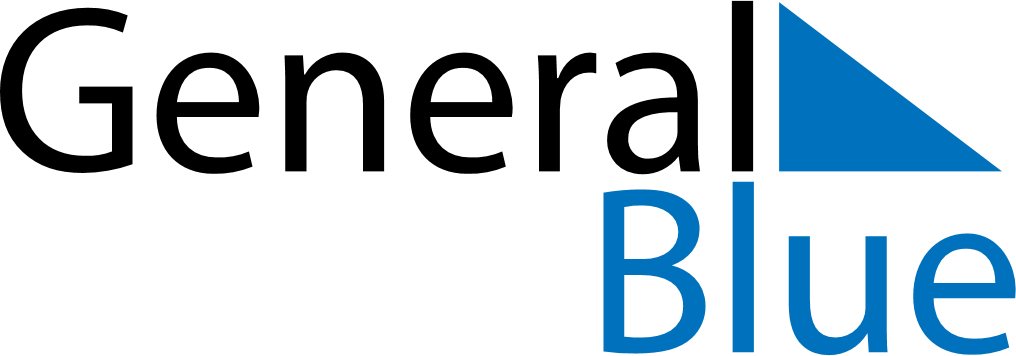 June 2020June 2020June 2020SwitzerlandSwitzerlandMondayTuesdayWednesdayThursdayFridaySaturdaySunday1234567Whit MondayVätertag89101112131415161718192021222324252627282930